RE: objednávka plenSE…………….. <………..9.5.2023 14:03Komu: ……………Kopie: ……………..Dobrý den paní ……………děkuji za zaslání a potvrzuji dodání ve čtvrtek 11.5.Přeji pěkný den.S pozdravem


regionální reprezentant
odborný konzultant
divize Health Care



MSM, spol. s r. o.
Lhota u Příbramě 13
261 01 Příbram
www.msmgroup.eu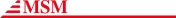 From: …………..
Sent: Friday, May 5, 2023 1:33 PM
To: …………….
Cc: …………………
Subject: objednávka plenDobrý den,v příloze posílám objednávku plen dle smlouvy na závoz na oddělení 7, 10, 14, 15, 17 a 31.Prosím o potvrzení objednávky pro registr smluv.Děkuji moc a přeji pěkný víkend.S pozdravem…………….